Результати навчанняВикористовувати понятійний апарат соціології в освітній, дослідницькій та інших сферах професійної діяльності(РН01).Пояснювати закономірності та особливості розвитку і функціонування соціальних явищ у контексті професійних задач (РН04).Теми що розглядаються Тема 1. Виникнення і розвиток корпоративної соціальної відповідальності	Історія розвитку корпоративної соціальної відповідальності. Різноманіття концепцій СВБ. Концепція економічної відповідальності. Концепція базової бізнес-стратегії. Концепція обов’язків. Концепція „стейкхолдерів” (зацікавлених сторін). Концепція корпоративної підзвітності. Добровільна концепція. Концепція проактивності. 	Міжнародні ініціативи як чинник формування і розвитку КСВ: Глобальний договір ООН, Зелена Книга (Green Paper) ЄС, Багатосторонній форум СВБ ЄС (EU Multi-Stakeholder Forum on CSR),  Всесвітня ділова рада за сталий розвиток (WBCSD), Бізнес задля соціальної відповідальності (BSR), СВБ Європа (CSR Europe). Десять принципів Глобального договору.	Моделі корпоративної соціальної відповідальності (американська, європейська, японська).	Вітчизняний досвід становлення КСВ. Чинники, які впливають на практику СВБ в Україні.Тема 2. Концептуальні основи КСВ	Соціальна відповідальність бізнесу як добровільний внесок бізнесу в розвиток суспільства у соціальній, економічній і екологічній сферах. Тенденції розвитку КСВ.	Вигоди бізнесу від впровадження КСВ: поліпшення управління завдяки запобіганню ризикам різного ґатунку, покращення репутаційного менеджменту, збільшення обсягу продажу та частки ринку, розширення можливостей для залучення, утримання, мотивування співробітників компанії, оптимізація операційних процесів та зменшення виробничих витрат, покращення доступу до капіталів та лояльність інвесторів, налагодження та побудова дієвих відносин з іншими компаніями, урядовими структурами та неурядовими організаціями; поліпшення фінансових та економічних показників діяльності. 	Зовнішній та внутрішній виміри КСВ. Рівні КСВ.	Корпоративні соціальні ініціативи: просування доброї справи, доброчинний маркетинг, корпоративний соціальний маркетинг, корпоративна філантропія, волонтерська робота на користь громади, соціально відповідальні підходи до ведення бізнесу.Тема 3. Соціальна відповідальність організацій. Міжнародний стандарт ISO 26000.	Міжнародний стандарт з корпоративної соціальної відповідальності ISO 26000, його призначення і структура.Принципи соціальної відповідальності: підзвітність, прозорість, етична поведінка, повага інтересів зацікавлених сторін, дотримання верховенства закону, дотримання міжнародних норм поведінки, дотримання прав людини.	Фундаментальні практики соціальної відповідальності: визнання організацією соціальної відповідальності і виявлення зацікавлених сторін і взаємодія з ними.	Основні теми соціальної відповідальності: організаційне управління; права людини; трудові практики; довкілля; добросовісні ділові практики; проблеми, пов'язані із споживачами; і участь в життя співтовариств і їх розвиток.Тема 4. Трудові практики і КСВ	Трудові практики, сутність і проблеми, що виникають.	Найм і трудові стосунки. Сприяння організації підвищенню рівня життя за рахунок повної і гарантованої зайнятості і гідної праці. Умови праці і соціальний захист як умови збереження людської гідності і встановленні почуття чесності і соціальної справедливості. Соціальний діалог між представниками уряду, працедавців і трудящих відносно загальних інтересів, які відносяться до економічних і соціальних питань, що викликають заклопотаність. Охорона праці і безпека на робочому місці як необхідні умови захисту трудящих від ризиків здоров'ю і адаптації виробничого середовища до фізіологічних і психологічних потреб трудящих. Розвиток людського потенціалу і навчання на робочому місці.Тема 5. Зовнішній вимір соціальної відповідальності	Добросовісні ділові практики: протидія корупції, відповідальне залучення до політики, добросовісна конкуренція, пропаганда соціальної відповідальності у рамках ланцюжка створення доданої вартості, повага прав власності.	Проблеми, пов'язані із споживачами: добросовісні практики маркетингу, укладення договорів і неупередженого подання інформації, що ґрунтується на фактах; захист здоров'я і безпеки споживачів; стійке споживання; обслуговування і підтримка споживачів і дозвіл претензій і суперечок; захист даних і забезпечення конфіденційності споживачів; доступ до послуг першої необхідності; освіта і обізнаність.	Участь в житті громади і її розвиток: активне звернення організації до громади, освіта і культура, створення зайнятості і розвиток навичок, розвиток технологій і доступ до них, створення добробуту і доходу, здоров'я, соціальні інвестиції.Тема 6. Довкілля і КСВ	Екологічні принципи: екологічна відповідальність, принцип обережності, управління екологічними ризиками, забруднювач платить.	Підходи і стратегії КСВ у сфері охорони довкілля: підхід «життєвий цикл», оцінка впливу на довкілля, більш чисте виробництво і екологічна ефективність, підхід системи «продукт-послуга», використання екологічно доцільних технологій і практик, стійкі закупівлі, навчання і підвищення обізнаності.	Основні напрямки КСВ у сфері охорони довкілля: попередження забруднення; стійке використання ресурсів; пом’якшення змін клімату і адаптація до них; захист довкілля і біорізноманіття та відновлення природних місць проживання.	Міжнародний і український досвід впровадження принципів екологічної відповідальності організацій.Тема 7. Корпоративна соціальна відповідальність як чинник підвищення конкурентоспроможності організації 	КСВ як складова стратегії управління. Можливі загрози та шляхи мінімізації ризиків КСВ. Підвищення обізнаності і розвиток компетенцій КСВ. Визначення курсу організації до соціальної відповідальності. 	Впровадження КСВ у практики і процедури компанії. Забезпечення дотримання принципів КСВ у практиках управління. Врахування соціальної відповідальності у діяльності організації. Впровадження принципів КСВ у практики закупівель, інвестування, управління кадрами тощо.	Організація діяльності з КСВ. Етичні кодекси. Структурні підрозділи та комітети компаній у сфері КСВ. Тема 8. Розробка стратегії і програми КСВ	Стратегія розвитку компанії як довгостроковий якісно визначений напрям розвитку компанії, що стосується сфери, засобів і форми її діяльності, системи внутрішньовиробничих відносин, а також позицій компанії в навколишньому середовищі. Основні типи стратегій: стратегії концентрованого, інтегрованого зростання, диверсифікованого зростання і стратегії скорочення. Рівні стратегічного управління: корпоративний, сфери бізнесу, функціональний, лінійний. Етапи розробки стратегії:	Стратегія КСВ як функціональна стратегія, що визначає довгостроковий якісно певний напрям розвитку соціальної відповідальності компанії. Визначення значущості проблем і сфери впливу організації. Встановлення пріоритетів для реагування на основні теми і проблеми.	Програма КСВ як засіб впровадження стратегії компанії. Показники виконання програми.Тема 9. Особливості взаємодії з недержавними організаціями і благодійними фондами	Сутність благодійництва, спонсорства та меценатства. Грант, грантер, донор.	Основні переваги від партнерства з НДО: нестандартні ідеї; експерти та консультанти; соціальні контакти; представлення, захист інтересів і лобіювання; навчання персоналу та тренінги; волонтери як кадровий резерв; залучення інвестицій; знайомство з міжнародним досвідом. 	Проблеми, що можуть виникнути при взаємодії з НДО. Правила співпраці з НДО і благодійними фондами.       Проведення тендерів і відбір заявок. Спонсорський пакет. Запитання, на які спонсор має знайти відповідь перед прийняттям рішення про спонсорську допомогу.Тема 10. Нефінансова звітність як інструмент управління КСВ	Сутність нефінансової звітності. Вигоди нефінансової звітності для компаній. Ризики нефінансової звітності.	Формати нефінансової звітності: звіт про прогрес реалізації принципів Глобального договору ООН (СОР – Communication on Progress), звіт зі сталого розвитку, підготовленого за вимогами системи GRI (Глобальної ініціативи зі звітності), окремий соціальний звіт за показниками, які самостійно визначаються компанією.	Підготовка і складання нефінансового звіту. Визначення рівня зрілості моделі КСВ компанії. Визначення головних рушіїв соціальної відповідальності компанії. Вибір формату та інших елементів звітності.	Етапи роботи над звітом: створення міжфункціональної команди для роботи над звітом; залучення груп впливу до процесу підготовки звіту (наскрізний етап); збір даних; безпосереднє написання звіту; верифікація звіту.	Особливості соціальної звітності компаній в Україні.Тема 11. Соціальний аудит як інструмент управління КСВ	Сутність і завдання соціального аудиту.	Складові соціального аудиту: аудит відповідності; аудит ефективності; стратегічний аудит.	Діяльність аудитора. Етика соціального аудитора. Основні етапи діяльності аудитора: ознайомлення з поставленими завданнями; визначення меж своїх дій; вивчення соціального балансу підприємства; ознайомлення з документацією самого підприємства і нормативними документами; складання запитальників і анкет, підготовка деталізованої робочої програми; виконання аналітично-дослідницької роботи; складання звіту.Тема 12. Менеджер з КСВ у компанії 	Статус, основні функції, кваліфікація, типові обов’язки, професійні стандарти менеджера з КСВ в компанії.	Основні компетенції менеджера з КСВ: розробка стратегії компанії у сфері КСВ, максимальне врахування очікувань зацікавлених сторін, аналіз не фінансових ризиків, розробка системи моніторингу ефективності діяльності компанії у сфері КСВ, розробка річного плану і бюджету програм з КСВ, координація діяльності з КСВ, надання методичної і консультативної підтримки співробітникам з питань КСВ, розповсюдження інформації про корпоративні програми КСВ, підготовка соціальної звітності.МЕТОДИ ТА ФОРМИ НАВЧАННЯВ процесі викладання курсу використовуються: репродуктивний метод, який дозволяє студентам здобувати знання з курсу «Соціальна відповідальність бізнесу», слухаючи розповідь, лекцію, сформувати уявлення про сучасні вимоги до бізнесу у сфері дотримання етичних норм, охорони навколишнього середовища та підтримки громади.  Семінари-дискусії передбачають обмін думками і поглядами студентів з приводу певної теми, а також розвивають мислення, допомагають формувати погляди та переконання, виробляють вміння формулювати думки й висловлювати їх. Частково-пошуковий, або евристичний метод дає змогу направити студентів на:  самостійний пошук відповідей на поставлені проблемні питання шляхом звернення до навчальних посібників та наукових статей, що  дозволяє студенту  засвоїти знання про рівні і моделі корпоративної соціальної відповідальності (КСВ); про місце КСВ в системі управління організацією; про особливості соціальної відповідальності різних суб’єктів суспільного розвитку; про принципи чесної конкуренції, етичної поведінки компаній щодо партнерів та соціально-відповідального маркетингу; про екологічні аспекти КСВ та вимоги міжнародних стандартів звітності, особливості соціальної звітності в Україні, тощо;  на виконання індивідуального завдання, коли студент, використовуючи лекційний матеріал та додаткові джерела знань, знаходить відповідь на певне питання; на підготовку презентації – виступ перед аудиторією, що використовуються для представлення певних звітів про виконання індивідуальних завдань, проектних робот. Презентації можуть бути як індивідуальними, наприклад виступ одного слухача, так і колективними, тобто виступи двох та більше слухачів; на написання реферату, який виконується студентом на вільно обрану тематику з числа запропонованих тем. Для виконання реферату студент складає план реферату, згідно якому висвітлюються певні питання, аспекти, проблеми з обраної теми курсу.Методи контролю 1. Підсумковий (семестровий) контроль проводиться у формі екзамену або шляхом накопичення балів за поточним контролем по змістовним модулям. Екзамен – письмова або усна відповідь на питання, що містяться в екзаменаційному білеті. Питання екзаменаційних білетів доводяться до студентів заздалегідь. Екзаменаційні білети готує лектор, вони затверджуються на засіданні кафедри і підписуються завідувачем кафедри. Екзаменатора призначає завідувач кафедри. Він має оцінити якість відповіді студента за прийнятою шкалою академічних оцінок.Контрольні питання з курсу до екзамену.Історія розвитку корпоративної соціальної відповідальності. Різноманіття концепцій СВБ. Міжнародні ініціативи як чинник формування і розвитку КСВ (Глобальний договір ООН). Американська модель корпоративної соціальної відповідальності.Європейська модель корпоративної соціальної відповідальності.Японська модель корпоративної соціальної відповідальності.Концепція менеджменту зацікавлених сторін. Внутрішня і зовнішня КСВ.Вітчизняний досвід становлення КСВ.Права людини як предмет КСВ.  Кращі трудові практики: вітчизняний і зарубіжний досвід.  Поняття «соціальна відповідальність бізнесу» та «корпоративна соціальна відповідальність». Тенденції розвитку КСВ. Вигоди бізнесу від впровадження КСВ. Виміри і рівні КСВ. Типи корпоративних соціальних ініціатив. Міжнародний стандарт з соціальної відповідальності ISO 26000. Принципи соціальної відповідальності згідно з ISO 26000.Фундаментальні практики соціальної відповідальності згідно з ISO 26000.Основні теми соціальної відповідальності згідно з ISO 26000. Законодавство України у сфері праці як основа КСВ у відносинах з працівниками. Найом і трудові стосунки як предмет КСВ. Умови праці і соціальний захист як предмет КСВ. Соціальний діалог як предмет КСВ. Охорона праці і безпека на робочому місці як предмет КСВ. Розвиток людського потенціалу і навчання на робочому місці як предмет КСВ.Добросовісні ділові практики як предмет КСВ. Проблеми, пов'язані із споживачами, як предмет КСВ. Участь в житті громади і її розвиток як предмет КСВ. Принципи і підходи КСВ у сфері охорони довкілля.Основні напрямки КСВ у сфері охорони довкілля.  КСВ як складова стратегії управління. Впровадження КСВ у практики і процедури компанії.  Можливі загрози та шляхи мінімізації ризиків КСВ.   Стратегія розвитку компанії.  Зв’язок програми КСВ із діяльністю і стратегією компанії.  Вибір пріоритетів КСВ.  Програма КСВ. Показники виконання програми. Благодійництво, спонсорство та меценатство. Співпраця з НДО і благодійними фондами: переваги та проблеми. Правила співпраці з НДО і благодійними фондами. Проведення тендерів і відбір заявок.  Сутність нефінансової звітності, вигоди і ризики. Формати нефінансової звітності. Підготовка і складання нефінансового звіту. Міжнародна звітність зі сталого розвитку GRI.  Сутність і завдання соціального аудиту. Складові соціального аудиту. Діяльність аудитора. Статус, основні функції, кваліфікація, типові обов’язки менеджера з КСВ в компанії. Основні компетенції менеджера з КСВ. Внутрішня і зовнішня КСВ. Вітчизняний досвід становлення КСВ. Права людини як предмет КСВ.  Умови праці і соціальний захист як предмет КСВ. Соціальний діалог як предмет КСВ. Принципи і підходи КСВ у сфері охорони довкілля. Типи корпоративних соціальних ініціатив. Стратегія розвитку компанії. Вибір пріоритетів КСВ.  Можливі загрози та шляхи мінімізації ризиків КСВ. 2.Поточний контроль проводиться за результатами роботи студентів на семінарських заняттях, методом оцінювання контрольних робіт, оцінювання тестів, самостійних робот, індивідуальних завдань, командних проектів, презентацій.Контроль на семінарських заняттях – оцінювання виступів студентів, відповідей на питання поставлені викладачем, оцінці виконання тестових завдань, оцінок під час самостійних робот, оцінювання внеску окремих студентів у групову роботу при підготовки командного проекту, активність в діловій грі.Контрольна робота – вид поточного контролю знань студентів, який має на меті виявити рівень знань студентів, що отримані за пройденим матеріалом. Дата проведення контрольної роботи доводиться до студентів і призначається по завершенню вивчення змістовного модулю. Питання та тестові завдання готує викладач, що веде практичні заняття, вони узгоджуються з лекційними питаннями і тематикою семінарських занять. Контрольна робота виконується у письмовій формі в присутності викладача, оцінюється за прийнятою шкалою і оцінка може використовувати викладачем для підрахунку кумулятивного балу за підсумками вивчення дисципліни.Індивідуальні завдання – оцінюються викладачем або за результатами доповіді на практичному занятті або окремо за наданим текстом.Ціль проекту полягає в перевірці успішності засвоєння студентами категоріального апарату соціології сім’ї та уміння використовувати соціологічну уяву для аналізу явищ і процесів, що відбуваються у суспільстві. Розподіл балів, які отримують студентиТаблиця 1. – Розподіл балів для оцінювання успішності студента для іспитуТаблиця 2. – Шкала оцінювання знань та умінь: національна та ЕСТS РЕКОМЕНДОВАНА ЛІТЕРАТУРАБазова літератураДопоміжна літератураІНФОРМАЦІЙНІ РЕСУРСИ В ІНТЕРНЕТІ1. www.useps.org– офіційний сайт українського центру економічних та політичних досліджень ім. Разумкова (представлені результати досліджень, діаграми, кількісні показники, наводяться дані порівняльних досліджень).2. www.socis.kiev.ua – сайт центру соціальних та маркетингових досліджень (Київ), викладено багатий емпіричний матеріал (результати соціологічних досліджень, публікації центру, статистичні дані).3. www.uceps.com.ua/ukr/all/sociology (Архів соціологічних даних Українського центру економічних і політичних досліджень імені Олександра Разумкова, м.Київ). 4. www.ukrstat.gov.ua (Статистичні матеріали Держкомстату України) 5. www.sociology.kharkov.ua (Домашня сторінка харківських соціологів)6. www.i-soc.com.ua (Домашня сторінка Інституту соціології НАН України)Структурно-логічна схема вивчення навчальної дисципліниСОЦІАЛЬНА ВІДПОВІДАЛЬНІСТЬ БІЗНЕСУ СИЛАБУССОЦІАЛЬНА ВІДПОВІДАЛЬНІСТЬ БІЗНЕСУ СИЛАБУССОЦІАЛЬНА ВІДПОВІДАЛЬНІСТЬ БІЗНЕСУ СИЛАБУССОЦІАЛЬНА ВІДПОВІДАЛЬНІСТЬ БІЗНЕСУ СИЛАБУССОЦІАЛЬНА ВІДПОВІДАЛЬНІСТЬ БІЗНЕСУ СИЛАБУССОЦІАЛЬНА ВІДПОВІДАЛЬНІСТЬ БІЗНЕСУ СИЛАБУССОЦІАЛЬНА ВІДПОВІДАЛЬНІСТЬ БІЗНЕСУ СИЛАБУССОЦІАЛЬНА ВІДПОВІДАЛЬНІСТЬ БІЗНЕСУ СИЛАБУССОЦІАЛЬНА ВІДПОВІДАЛЬНІСТЬ БІЗНЕСУ СИЛАБУССОЦІАЛЬНА ВІДПОВІДАЛЬНІСТЬ БІЗНЕСУ СИЛАБУССОЦІАЛЬНА ВІДПОВІДАЛЬНІСТЬ БІЗНЕСУ СИЛАБУССОЦІАЛЬНА ВІДПОВІДАЛЬНІСТЬ БІЗНЕСУ СИЛАБУССОЦІАЛЬНА ВІДПОВІДАЛЬНІСТЬ БІЗНЕСУ СИЛАБУССОЦІАЛЬНА ВІДПОВІДАЛЬНІСТЬ БІЗНЕСУ СИЛАБУССОЦІАЛЬНА ВІДПОВІДАЛЬНІСТЬ БІЗНЕСУ СИЛАБУССОЦІАЛЬНА ВІДПОВІДАЛЬНІСТЬ БІЗНЕСУ СИЛАБУСШифр і назва спеціальностіШифр і назва спеціальностіШифр і назва спеціальності054 – Соціологія054 – Соціологія054 – СоціологіяІнститут / факультетІнститут / факультетІнститут / факультетФакультет соціально-гуманітарних технологійФакультет соціально-гуманітарних технологійФакультет соціально-гуманітарних технологійФакультет соціально-гуманітарних технологійФакультет соціально-гуманітарних технологійНазва програмиНазва програмиНазва програмисоціологія управліннясоціологія управліннясоціологія управлінняКафедраКафедраКафедраСоціології і публічного управлінняСоціології і публічного управлінняСоціології і публічного управлінняСоціології і публічного управлінняСоціології і публічного управлінняТип програмиТип програмиТип програмипрофесійна підготовка (вибіркова)професійна підготовка (вибіркова)професійна підготовка (вибіркова)Мова навчанняМова навчанняМова навчанняУкраїнська Українська Українська Українська Українська ВикладачВикладачВикладачВикладачВикладачВикладачВикладачВикладачВикладачВикладачВикладачВикладачВикладачВикладачВикладачВикладачКарина Агаларова, Karina.Agalarova@khpi.edu.ua Карина Агаларова, Karina.Agalarova@khpi.edu.ua Карина Агаларова, Karina.Agalarova@khpi.edu.ua Карина Агаларова, Karina.Agalarova@khpi.edu.ua Карина Агаларова, Karina.Agalarova@khpi.edu.ua Карина Агаларова, Karina.Agalarova@khpi.edu.ua Карина Агаларова, Karina.Agalarova@khpi.edu.ua 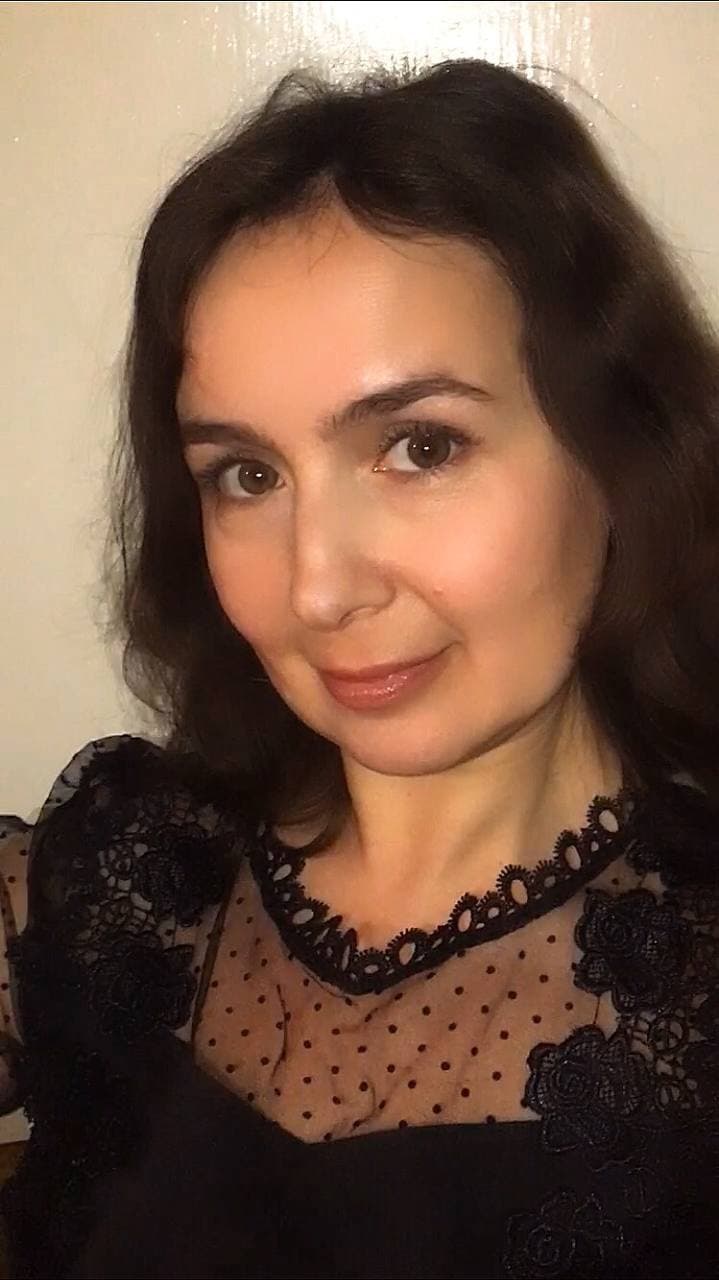 Кандидат соціологічних наук, доцент, доцент кафедри соціології і публічного управління (НТУ «ХПІ»)Авторка понад 20 наукових і навчально-методичних публікацій. Провідна лекторка з курсів: «Іміджологія», «Соціологія соціальних змін», «Соціологія зв'язків з громадськістю», «Комунікативна діяльність в публічній сфері», «Соціологія спорту», «Історія соціології», «Методи оцінки персоналу в організації»Кандидат соціологічних наук, доцент, доцент кафедри соціології і публічного управління (НТУ «ХПІ»)Авторка понад 20 наукових і навчально-методичних публікацій. Провідна лекторка з курсів: «Іміджологія», «Соціологія соціальних змін», «Соціологія зв'язків з громадськістю», «Комунікативна діяльність в публічній сфері», «Соціологія спорту», «Історія соціології», «Методи оцінки персоналу в організації»Кандидат соціологічних наук, доцент, доцент кафедри соціології і публічного управління (НТУ «ХПІ»)Авторка понад 20 наукових і навчально-методичних публікацій. Провідна лекторка з курсів: «Іміджологія», «Соціологія соціальних змін», «Соціологія зв'язків з громадськістю», «Комунікативна діяльність в публічній сфері», «Соціологія спорту», «Історія соціології», «Методи оцінки персоналу в організації»Кандидат соціологічних наук, доцент, доцент кафедри соціології і публічного управління (НТУ «ХПІ»)Авторка понад 20 наукових і навчально-методичних публікацій. Провідна лекторка з курсів: «Іміджологія», «Соціологія соціальних змін», «Соціологія зв'язків з громадськістю», «Комунікативна діяльність в публічній сфері», «Соціологія спорту», «Історія соціології», «Методи оцінки персоналу в організації»Кандидат соціологічних наук, доцент, доцент кафедри соціології і публічного управління (НТУ «ХПІ»)Авторка понад 20 наукових і навчально-методичних публікацій. Провідна лекторка з курсів: «Іміджологія», «Соціологія соціальних змін», «Соціологія зв'язків з громадськістю», «Комунікативна діяльність в публічній сфері», «Соціологія спорту», «Історія соціології», «Методи оцінки персоналу в організації»Кандидат соціологічних наук, доцент, доцент кафедри соціології і публічного управління (НТУ «ХПІ»)Авторка понад 20 наукових і навчально-методичних публікацій. Провідна лекторка з курсів: «Іміджологія», «Соціологія соціальних змін», «Соціологія зв'язків з громадськістю», «Комунікативна діяльність в публічній сфері», «Соціологія спорту», «Історія соціології», «Методи оцінки персоналу в організації»Кандидат соціологічних наук, доцент, доцент кафедри соціології і публічного управління (НТУ «ХПІ»)Авторка понад 20 наукових і навчально-методичних публікацій. Провідна лекторка з курсів: «Іміджологія», «Соціологія соціальних змін», «Соціологія зв'язків з громадськістю», «Комунікативна діяльність в публічній сфері», «Соціологія спорту», «Історія соціології», «Методи оцінки персоналу в організації»Кандидат соціологічних наук, доцент, доцент кафедри соціології і публічного управління (НТУ «ХПІ»)Авторка понад 20 наукових і навчально-методичних публікацій. Провідна лекторка з курсів: «Іміджологія», «Соціологія соціальних змін», «Соціологія зв'язків з громадськістю», «Комунікативна діяльність в публічній сфері», «Соціологія спорту», «Історія соціології», «Методи оцінки персоналу в організації»Кандидат соціологічних наук, доцент, доцент кафедри соціології і публічного управління (НТУ «ХПІ»)Авторка понад 20 наукових і навчально-методичних публікацій. Провідна лекторка з курсів: «Іміджологія», «Соціологія соціальних змін», «Соціологія зв'язків з громадськістю», «Комунікативна діяльність в публічній сфері», «Соціологія спорту», «Історія соціології», «Методи оцінки персоналу в організації»Кандидат соціологічних наук, доцент, доцент кафедри соціології і публічного управління (НТУ «ХПІ»)Авторка понад 20 наукових і навчально-методичних публікацій. Провідна лекторка з курсів: «Іміджологія», «Соціологія соціальних змін», «Соціологія зв'язків з громадськістю», «Комунікативна діяльність в публічній сфері», «Соціологія спорту», «Історія соціології», «Методи оцінки персоналу в організації»Кандидат соціологічних наук, доцент, доцент кафедри соціології і публічного управління (НТУ «ХПІ»)Авторка понад 20 наукових і навчально-методичних публікацій. Провідна лекторка з курсів: «Іміджологія», «Соціологія соціальних змін», «Соціологія зв'язків з громадськістю», «Комунікативна діяльність в публічній сфері», «Соціологія спорту», «Історія соціології», «Методи оцінки персоналу в організації»Кандидат соціологічних наук, доцент, доцент кафедри соціології і публічного управління (НТУ «ХПІ»)Авторка понад 20 наукових і навчально-методичних публікацій. Провідна лекторка з курсів: «Іміджологія», «Соціологія соціальних змін», «Соціологія зв'язків з громадськістю», «Комунікативна діяльність в публічній сфері», «Соціологія спорту», «Історія соціології», «Методи оцінки персоналу в організації»Кандидат соціологічних наук, доцент, доцент кафедри соціології і публічного управління (НТУ «ХПІ»)Авторка понад 20 наукових і навчально-методичних публікацій. Провідна лекторка з курсів: «Іміджологія», «Соціологія соціальних змін», «Соціологія зв'язків з громадськістю», «Комунікативна діяльність в публічній сфері», «Соціологія спорту», «Історія соціології», «Методи оцінки персоналу в організації»Кандидат соціологічних наук, доцент, доцент кафедри соціології і публічного управління (НТУ «ХПІ»)Авторка понад 20 наукових і навчально-методичних публікацій. Провідна лекторка з курсів: «Іміджологія», «Соціологія соціальних змін», «Соціологія зв'язків з громадськістю», «Комунікативна діяльність в публічній сфері», «Соціологія спорту», «Історія соціології», «Методи оцінки персоналу в організації»Загальна інформація про курсЗагальна інформація про курсЗагальна інформація про курсЗагальна інформація про курсЗагальна інформація про курсЗагальна інформація про курсЗагальна інформація про курсЗагальна інформація про курсЗагальна інформація про курсЗагальна інформація про курсЗагальна інформація про курсЗагальна інформація про курсЗагальна інформація про курсЗагальна інформація про курсЗагальна інформація про курсЗагальна інформація про курсАнотаціяАнотаціяКурс ”Соціальна відповідальність бізнесу” знайомить студентів з концептуальними основами розвитку корпоративної соціальної відповідальності, дає уявлення про основні рівні КСВ, висвітлює особливості соціальної відповідальності різних суб’єктів суспільного розвитку; знайомить з основними вимогами до програм КСВ в компанії та датє уявлення про технологію розробки, впровадження та моніторингу програми КСВ.Курс ”Соціальна відповідальність бізнесу” знайомить студентів з концептуальними основами розвитку корпоративної соціальної відповідальності, дає уявлення про основні рівні КСВ, висвітлює особливості соціальної відповідальності різних суб’єктів суспільного розвитку; знайомить з основними вимогами до програм КСВ в компанії та датє уявлення про технологію розробки, впровадження та моніторингу програми КСВ.Курс ”Соціальна відповідальність бізнесу” знайомить студентів з концептуальними основами розвитку корпоративної соціальної відповідальності, дає уявлення про основні рівні КСВ, висвітлює особливості соціальної відповідальності різних суб’єктів суспільного розвитку; знайомить з основними вимогами до програм КСВ в компанії та датє уявлення про технологію розробки, впровадження та моніторингу програми КСВ.Курс ”Соціальна відповідальність бізнесу” знайомить студентів з концептуальними основами розвитку корпоративної соціальної відповідальності, дає уявлення про основні рівні КСВ, висвітлює особливості соціальної відповідальності різних суб’єктів суспільного розвитку; знайомить з основними вимогами до програм КСВ в компанії та датє уявлення про технологію розробки, впровадження та моніторингу програми КСВ.Курс ”Соціальна відповідальність бізнесу” знайомить студентів з концептуальними основами розвитку корпоративної соціальної відповідальності, дає уявлення про основні рівні КСВ, висвітлює особливості соціальної відповідальності різних суб’єктів суспільного розвитку; знайомить з основними вимогами до програм КСВ в компанії та датє уявлення про технологію розробки, впровадження та моніторингу програми КСВ.Курс ”Соціальна відповідальність бізнесу” знайомить студентів з концептуальними основами розвитку корпоративної соціальної відповідальності, дає уявлення про основні рівні КСВ, висвітлює особливості соціальної відповідальності різних суб’єктів суспільного розвитку; знайомить з основними вимогами до програм КСВ в компанії та датє уявлення про технологію розробки, впровадження та моніторингу програми КСВ.Курс ”Соціальна відповідальність бізнесу” знайомить студентів з концептуальними основами розвитку корпоративної соціальної відповідальності, дає уявлення про основні рівні КСВ, висвітлює особливості соціальної відповідальності різних суб’єктів суспільного розвитку; знайомить з основними вимогами до програм КСВ в компанії та датє уявлення про технологію розробки, впровадження та моніторингу програми КСВ.Курс ”Соціальна відповідальність бізнесу” знайомить студентів з концептуальними основами розвитку корпоративної соціальної відповідальності, дає уявлення про основні рівні КСВ, висвітлює особливості соціальної відповідальності різних суб’єктів суспільного розвитку; знайомить з основними вимогами до програм КСВ в компанії та датє уявлення про технологію розробки, впровадження та моніторингу програми КСВ.Курс ”Соціальна відповідальність бізнесу” знайомить студентів з концептуальними основами розвитку корпоративної соціальної відповідальності, дає уявлення про основні рівні КСВ, висвітлює особливості соціальної відповідальності різних суб’єктів суспільного розвитку; знайомить з основними вимогами до програм КСВ в компанії та датє уявлення про технологію розробки, впровадження та моніторингу програми КСВ.Курс ”Соціальна відповідальність бізнесу” знайомить студентів з концептуальними основами розвитку корпоративної соціальної відповідальності, дає уявлення про основні рівні КСВ, висвітлює особливості соціальної відповідальності різних суб’єктів суспільного розвитку; знайомить з основними вимогами до програм КСВ в компанії та датє уявлення про технологію розробки, впровадження та моніторингу програми КСВ.Курс ”Соціальна відповідальність бізнесу” знайомить студентів з концептуальними основами розвитку корпоративної соціальної відповідальності, дає уявлення про основні рівні КСВ, висвітлює особливості соціальної відповідальності різних суб’єктів суспільного розвитку; знайомить з основними вимогами до програм КСВ в компанії та датє уявлення про технологію розробки, впровадження та моніторингу програми КСВ.Курс ”Соціальна відповідальність бізнесу” знайомить студентів з концептуальними основами розвитку корпоративної соціальної відповідальності, дає уявлення про основні рівні КСВ, висвітлює особливості соціальної відповідальності різних суб’єктів суспільного розвитку; знайомить з основними вимогами до програм КСВ в компанії та датє уявлення про технологію розробки, впровадження та моніторингу програми КСВ.Курс ”Соціальна відповідальність бізнесу” знайомить студентів з концептуальними основами розвитку корпоративної соціальної відповідальності, дає уявлення про основні рівні КСВ, висвітлює особливості соціальної відповідальності різних суб’єктів суспільного розвитку; знайомить з основними вимогами до програм КСВ в компанії та датє уявлення про технологію розробки, впровадження та моніторингу програми КСВ.Курс ”Соціальна відповідальність бізнесу” знайомить студентів з концептуальними основами розвитку корпоративної соціальної відповідальності, дає уявлення про основні рівні КСВ, висвітлює особливості соціальної відповідальності різних суб’єктів суспільного розвитку; знайомить з основними вимогами до програм КСВ в компанії та датє уявлення про технологію розробки, впровадження та моніторингу програми КСВ.Цілі курсуЦілі курсуформування у майбутніх фахівців-соціологів уявлення про сучасні вимоги до бізнесу у сфері дотримання етичних норм, охорони навколишнього середовища та підтримки громади; опанування студентами практичними навичками з управління КСВ компанії.формування у майбутніх фахівців-соціологів уявлення про сучасні вимоги до бізнесу у сфері дотримання етичних норм, охорони навколишнього середовища та підтримки громади; опанування студентами практичними навичками з управління КСВ компанії.формування у майбутніх фахівців-соціологів уявлення про сучасні вимоги до бізнесу у сфері дотримання етичних норм, охорони навколишнього середовища та підтримки громади; опанування студентами практичними навичками з управління КСВ компанії.формування у майбутніх фахівців-соціологів уявлення про сучасні вимоги до бізнесу у сфері дотримання етичних норм, охорони навколишнього середовища та підтримки громади; опанування студентами практичними навичками з управління КСВ компанії.формування у майбутніх фахівців-соціологів уявлення про сучасні вимоги до бізнесу у сфері дотримання етичних норм, охорони навколишнього середовища та підтримки громади; опанування студентами практичними навичками з управління КСВ компанії.формування у майбутніх фахівців-соціологів уявлення про сучасні вимоги до бізнесу у сфері дотримання етичних норм, охорони навколишнього середовища та підтримки громади; опанування студентами практичними навичками з управління КСВ компанії.формування у майбутніх фахівців-соціологів уявлення про сучасні вимоги до бізнесу у сфері дотримання етичних норм, охорони навколишнього середовища та підтримки громади; опанування студентами практичними навичками з управління КСВ компанії.формування у майбутніх фахівців-соціологів уявлення про сучасні вимоги до бізнесу у сфері дотримання етичних норм, охорони навколишнього середовища та підтримки громади; опанування студентами практичними навичками з управління КСВ компанії.формування у майбутніх фахівців-соціологів уявлення про сучасні вимоги до бізнесу у сфері дотримання етичних норм, охорони навколишнього середовища та підтримки громади; опанування студентами практичними навичками з управління КСВ компанії.формування у майбутніх фахівців-соціологів уявлення про сучасні вимоги до бізнесу у сфері дотримання етичних норм, охорони навколишнього середовища та підтримки громади; опанування студентами практичними навичками з управління КСВ компанії.формування у майбутніх фахівців-соціологів уявлення про сучасні вимоги до бізнесу у сфері дотримання етичних норм, охорони навколишнього середовища та підтримки громади; опанування студентами практичними навичками з управління КСВ компанії.формування у майбутніх фахівців-соціологів уявлення про сучасні вимоги до бізнесу у сфері дотримання етичних норм, охорони навколишнього середовища та підтримки громади; опанування студентами практичними навичками з управління КСВ компанії.формування у майбутніх фахівців-соціологів уявлення про сучасні вимоги до бізнесу у сфері дотримання етичних норм, охорони навколишнього середовища та підтримки громади; опанування студентами практичними навичками з управління КСВ компанії.формування у майбутніх фахівців-соціологів уявлення про сучасні вимоги до бізнесу у сфері дотримання етичних норм, охорони навколишнього середовища та підтримки громади; опанування студентами практичними навичками з управління КСВ компанії.Формат Формат Лекції, практичні заняття, консультації. Підсумковий контроль –  іспит. Лекції, практичні заняття, консультації. Підсумковий контроль –  іспит. Лекції, практичні заняття, консультації. Підсумковий контроль –  іспит. Лекції, практичні заняття, консультації. Підсумковий контроль –  іспит. Лекції, практичні заняття, консультації. Підсумковий контроль –  іспит. Лекції, практичні заняття, консультації. Підсумковий контроль –  іспит. Лекції, практичні заняття, консультації. Підсумковий контроль –  іспит. Лекції, практичні заняття, консультації. Підсумковий контроль –  іспит. Лекції, практичні заняття, консультації. Підсумковий контроль –  іспит. Лекції, практичні заняття, консультації. Підсумковий контроль –  іспит. Лекції, практичні заняття, консультації. Підсумковий контроль –  іспит. Лекції, практичні заняття, консультації. Підсумковий контроль –  іспит. Лекції, практичні заняття, консультації. Підсумковий контроль –  іспит. Лекції, практичні заняття, консультації. Підсумковий контроль –  іспит. СеместрСеместр66666666666666Обсяг (кредити) / Тип курсу3/ Вибірковий3/ Вибірковий3/ ВибірковийЛекції (години)242424Практичні заняття (години)Практичні заняття (години)12Самостійна робота (години)54Програмні компетентностіПрограмні компетентностіЗдатність оперувати базовим категоріально-понятійним апаратом соціології (СК01).Здатність ідентифікувати соціально-небезпечні явища та процеси і вміти розробляти соціальні технології, спрямовані на підтримку соціальної безпеки (СК09). Здатність оперувати базовим категоріально-понятійним апаратом соціології (СК01).Здатність ідентифікувати соціально-небезпечні явища та процеси і вміти розробляти соціальні технології, спрямовані на підтримку соціальної безпеки (СК09). Здатність оперувати базовим категоріально-понятійним апаратом соціології (СК01).Здатність ідентифікувати соціально-небезпечні явища та процеси і вміти розробляти соціальні технології, спрямовані на підтримку соціальної безпеки (СК09). Здатність оперувати базовим категоріально-понятійним апаратом соціології (СК01).Здатність ідентифікувати соціально-небезпечні явища та процеси і вміти розробляти соціальні технології, спрямовані на підтримку соціальної безпеки (СК09). Здатність оперувати базовим категоріально-понятійним апаратом соціології (СК01).Здатність ідентифікувати соціально-небезпечні явища та процеси і вміти розробляти соціальні технології, спрямовані на підтримку соціальної безпеки (СК09). Здатність оперувати базовим категоріально-понятійним апаратом соціології (СК01).Здатність ідентифікувати соціально-небезпечні явища та процеси і вміти розробляти соціальні технології, спрямовані на підтримку соціальної безпеки (СК09). Здатність оперувати базовим категоріально-понятійним апаратом соціології (СК01).Здатність ідентифікувати соціально-небезпечні явища та процеси і вміти розробляти соціальні технології, спрямовані на підтримку соціальної безпеки (СК09). Здатність оперувати базовим категоріально-понятійним апаратом соціології (СК01).Здатність ідентифікувати соціально-небезпечні явища та процеси і вміти розробляти соціальні технології, спрямовані на підтримку соціальної безпеки (СК09). Здатність оперувати базовим категоріально-понятійним апаратом соціології (СК01).Здатність ідентифікувати соціально-небезпечні явища та процеси і вміти розробляти соціальні технології, спрямовані на підтримку соціальної безпеки (СК09). Здатність оперувати базовим категоріально-понятійним апаратом соціології (СК01).Здатність ідентифікувати соціально-небезпечні явища та процеси і вміти розробляти соціальні технології, спрямовані на підтримку соціальної безпеки (СК09). Здатність оперувати базовим категоріально-понятійним апаратом соціології (СК01).Здатність ідентифікувати соціально-небезпечні явища та процеси і вміти розробляти соціальні технології, спрямовані на підтримку соціальної безпеки (СК09). Здатність оперувати базовим категоріально-понятійним апаратом соціології (СК01).Здатність ідентифікувати соціально-небезпечні явища та процеси і вміти розробляти соціальні технології, спрямовані на підтримку соціальної безпеки (СК09). Здатність оперувати базовим категоріально-понятійним апаратом соціології (СК01).Здатність ідентифікувати соціально-небезпечні явища та процеси і вміти розробляти соціальні технології, спрямовані на підтримку соціальної безпеки (СК09). Здатність оперувати базовим категоріально-понятійним апаратом соціології (СК01).Здатність ідентифікувати соціально-небезпечні явища та процеси і вміти розробляти соціальні технології, спрямовані на підтримку соціальної безпеки (СК09). Здатність оперувати базовим категоріально-понятійним апаратом соціології (СК01).Здатність ідентифікувати соціально-небезпечні явища та процеси і вміти розробляти соціальні технології, спрямовані на підтримку соціальної безпеки (СК09). Контрольні роботи  за темамиКонтрольні роботи (за модулями)Індивідуальні завдання (проекти)ІспитСума60 (12*5)20 (10*2)1010100РейтинговаОцінка, балиОцінка ЕСТS та її визначенняНаціональна  оцінкаКритерії оцінюванняКритерії оцінюванняРейтинговаОцінка, балиОцінка ЕСТS та її визначенняНаціональна  оцінкапозитивнінегативні1234590-100АВідмінно- Глибоке знання навчального матеріалу модуля, що містяться в основних і додаткових літературних джерелах;- вміння аналізувати явища, які вивчаються, в їхньому взаємозв’язку і розвитку;- вміння проводити теоретичні розрахунки;- відповіді на запитання чіткі, лаконічні, логічно послідовні;- вміння  вирішувати складні практичні задачі.Відповіді на запитання можуть  містити незначні неточності                82-89ВДобре- Глибокий рівень знань в обсязі обов’язкового матеріалу, що передбачений модулем;- вміння давати аргументовані відповіді на запитання і проводити теоретичні розрахунки;- вміння вирішувати складні практичні задачі.Відповіді на запитання містять певні неточності;75-81СДобре- Міцні знання матеріалу, що вивчається, та його практичного застосування;- вміння давати аргументовані відповіді на запитання і проводити теоретичні розрахунки;- вміння вирішувати практичні задачі.- невміння використовувати теоретичні знання для вирішення складних практичних задач.64-74ДЗадовільно- Знання основних фундаментальних положень матеріалу, що вивчається, та їх практичного застосування;- вміння вирішувати прості практичні задачі.Невміння давати аргументовані відповіді на запитання;- невміння аналізувати викладений матеріал і виконувати розрахунки;- невміння вирішувати складні практичні задачі.60-63  ЕЗадовільно- Знання основних фундаментальних положень матеріалу модуля,- вміння вирішувати найпростіші практичні задачі.Незнання окремих (непринципових) питань з матеріалу модуля;- невміння послідовно і аргументовано висловлювати думку;- невміння застосовувати теоретичні положення при розвязанні практичних задач35-59FХ (потрібне додаткове вивчення)НезадовільноДодаткове вивчення матеріалу модуля може бути виконане в терміни, що передбачені навчальним планом.Незнання основних фундаментальних положень навчального матеріалу модуля;- істотні помилки у відповідях на запитання;- невміння розв’язувати прості практичні задачі.1-34 F  (потрібне повторне вивчення)Незадовільно-- Повна відсутність знань значної частини навчального матеріалу модуля;- істотні помилки у відповідях на запитання;-незнання основних фундаментальних положень;- невміння орієнтуватися під час розв’язання  простих практичних задач1Антошко Т. Р. Впровадження корпоративної соціальної відповідальності на промислових підприємствах: монографія Нац. техн. ун-т України „Київ. політехн. ін-т”. К. : НТУУ „КПІ”, 2013. 275 с 2Балуєва О. В. Соціальна відповідальність: навч. посіб. / О. В. Балуєва, О. В. Боднарук. – Маріуполь: ДонДУУ, 2017. – 284 с 3Гусєва О.Ю., Воскобоєва О.В., Хлевицька Т.Б. Соціальна відповідальність бізнесу: навчальний посібник. Київ. Державний університет телекомунікацій, 2020. - 222 с. 4Стратегія розвитку СВБ в Україні до 2020 року URL: http://svb.ua/sites/default/files/201309_strategiya_spriyannya_rozvitku_svb_v_ukrayini.pdf 5Охріменко О.О., Іванова Т.В. Соціальна відповідальність. – Навч. посіб. – Національний технічний університет України «Київський політехнічний інститут». – 2015. –180 с. 6Тарнавська Н. П., Овсянюк-Бердадіна О. Ф. Соціальна відповідальність бізнесу: навч. посіб. Тернопіль, 2012 р 7Соціальна відповідальність: теорія і практика розвитку: монографія / А. М. Колот та ін. ; за наук. ред. д-ра екон. наук, проф. А. М. Колота; Держ. вищ. навч. закл. „Київ. нац. екон. ун-т ім. Вадима Гетьмана”, Наук. парк, Ін-т соц.-труд. відносин. К. : КНЕУ, 2012. 501 с. 8Корпоративна соціальна відповідальність: підручник/ О. Гирик, О.Денис, О. Дубовик, І. Жеребило, А. Зінченко, Н. Реверчук, М. Саприкіна, Р. Семів, З. Скринник, К. Телюк; за заг.ред. д-ра екон.наук, проф. Т.С. Смовженко, д-ра екон.наук, проф.А.Я. Кузнєцової. – К.: УБС НБУ, 2009. 9Котлер Ф., Н.Лі. Корпоративна соціальна відповідальність. Як зробити якомога більше добра для вашої компанії та суспільства / Пер. з англ. С. Яринич. – К.: Стандарт, 2005. – 302 с. 10Лазоренко О., Колишко Р., та ін. Посібник із КСВ. Базова інформація з корпоративної соціальної відповідальності / - К.: Видавництво "Енергія", 2008.11Корпоративна соціальна відповідальність - підручник / О. Денис, О. Дубовик, А. Я. Кузнєцова, Є. Е. Матвєєв, О. М. Петрое, Т. С. Смовженко, І. З. Сторонянська, С. В. Шульц ; за заг. ред. д-ра екон. наук, проф. Т. С. Смовженко, д-ра екон. наук, проф. А. Я. Кузнєцової. – Друге вид., доповн. – К. : УБС НБУ, 2010. – 384 с. 12Осецький В. Л., Марченко В. М. Соціальна відповідальність корпорацій України як фактор забезпечення їхньої конкурентоспроможності // Економіка та держава, № 1, 2007. – с. 9 –12.13Петроє О.М. Соціальний діалог як інструмент формування корпоративної соціальної політики: [монографія] / Ольга Михайлівна Петроє. – Київ: Центр учбової літератури, 2008. – 152 с.14Соціальна відповідальність бізнесу в Україні: розуміння та впровадження. – Київ: 2005.- 48 с.15Соціальна відповідальність бізнесу: конструктивний діалог з бізнесом і владою,Київ, 2008.Вивчення цієї дисципліни безпосередньо спирається на:На результати вивчення цієї дисципліни безпосередньо спираються:Загальна соціологія Основи професійної безпеки та здоров'я людини Правознавство Соціологія рекламиЕкологіяСоціологія праціСоціологія культуриСоціологія маркетингу